ŞİRKET(Şirket ismi Ünvanı olacak)			           TARİHKONU : Mesleki Eğitim Talep Edilen Devlet Katkı Payı FiksMUĞLA SITKI KOÇMAN ÜNİVERSİTESİ REKTÖRLÜĞÜ'NE3308 sayılı Mesleki Eğitim kanunu kapsamında 2019 yaz dönemi firmamız bünyesinde staja tabi tutulan ve tarafına yapılan ödemelere ilişkin ispat edici belge öğrencinize teslim edilmiş olup firmamıza yapılacak Mesleki Eğitim Devlet Katkısının aşağıda belirtilen bilgiler doğrultusunda ……………….Şirket AŞ. hesabına aktarılmasını arz ederiz.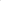 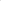 Vergi Dairesi I Kimlik No		:	Firma Unvanı			:		Telefon NO ve E-Posta Adresi 	:		Genel Merkez Adresi		:		Çalışan Sayısı			:Web Adresi				:Banka Adı				:Banka Şube Adı ve Kodu		:          IBAN No				:                                                                             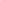 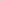 Formu Dolduran Firma Yetkilisinin	Adı — Soyadı:		:     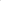 	Yetkilinin Ünvanı  		:İmza / Kaşe			: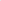 